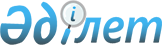 Об утверждении отдельных категории нуждающихся граждан и перечня документов
					
			Утративший силу
			
			
		
					Решение 3 сессии Актогайского районного маслихата Карагандинской области от 10 апреля 2012 года N 32. Зарегистрировано Управлением юстиции Актогайского района Карагандинской области 26 апреля 2012 года N 8-10-147. Утратило силу решением 11 сессии Актогайского районного маслихата Карагандинской области от 13 февраля 2013 года N 106      Сноска. Утратило силу решением 11 сессии Актогайского районного маслихата Карагандинской области от 13.02.2013 N 106.

      В соответствии с Бюджетным кодексом Республики Казахстан от 04 декабря 2008 года, Законом Республики Казахстан от 23 января 2001 года "О местном государственном управлении и самоуправлении в Республике Казахстан", постановлением Правительства Республики Казахстан от 07 апреля 2011 года N 394 "Об утверждении стандартов государственных услуг в сфере социальной защиты, оказываемых местными исполнительными органами" районный маслихат РЕШИЛ:



      1. Определить отдельные категории нуждающихся граждан и перечень документов необходимых для получения социальной помощи согласно приложению.



      2. Контроль за исполнение данного решения возложить на постоянные комиссии районного маслихата.



      3. Финансирование расходов на оказание социальной помощи отдельным категориям нуждающихся граждан производится по программе 451007 "Социальная помощь отдельным категориям нуждающихся граждан по решениям местных представительных органов" в пределах средств, предусмотренных в бюджете района.



      4. Настоящее решение вводится в действие со дня его первого официального опубликования.      Председатель сессии                        Р. Жакыпбаев      Секретарь районного маслихата              М. Онгаркулов

Приложение

к решению Актогайского

районного маслихата

от 10 апреля 2012 года N 32 

Отдельные категории нуждающихся граждан и перечень документов необходимых для получения социальной помощи

      1. Для инвалидов и участников Великой Отечественной войны:

      копия свидетельства о присвоении социального индивидуального кода;

      копия удостоверения личности;

      копия свидетельства регистрационного номера налогоплательщика;

      копия документа подтверждающего статус инвалида, участника Великой Отечественной войны;

      копия документа, подтверждающего регистрацию местожительства;

      номер лицевого счета.



      2. Для лиц, приравненных к инвалидам и участникам Великой Отечественной войны:

      копия свидетельства о присвоении социального индивидуального кода;

      копия удостоверения личности;

      копия свидетельства регистрационного номера налогоплательщика;

      копия документа подтверждающего статус приравненного к инвалидам, участникам Великой Отечественной войны;

      копия документа, подтверждающего регистрацию местожительства;

      номер лицевого счета.



      3. Для инвалидов I, II и III группы (в случае если доходы ниже установленного прожиточного минимума):

      копия свидетельства о присвоении социального индивидуального кода;

      копия удостоверения личности;

      копия свидетельства регистрационного номера налогоплательщика;

      копия документа подтверждающего инвалидность;

      копия документа, подтверждающего регистрацию местожительства;

      номер лицевого счета.



      4. Для лиц, страдающих тяжелыми формами некоторых хронических заболеваний, перечисленных в списке заболеваний, утвержденных Правительством Республики Казахстан:

      копия свидетельства о присвоении социального индивидуального кода;

      копия удостоверения личности;

      копия свидетельства регистрационного номера налогоплательщика;

      копия документа с медицинского учреждения, подтверждающего диагноз болезни;

      копия документа, подтверждающего регистрацию местожительства;

      номер лицевого счета.



      5. Для лиц лишившиеся жилища в результате экологических бедствий, чрезвычайных ситуаций природного и техногенного характера:

      копия свидетельства о присвоении социального индивидуального кода;

      копия удостоверения личности;

      копия свидетельства регистрационного номера налогоплательщика;

      заключение уполномоченного органа подтверждающего экологическое бедствие, чрезвычайные ситуации природного и техногенного характера;

      копия документа, подтверждающего регистрацию местожительства;

      номер лицевого счета.



      6. Для семьи лица, погибшего (умершего) при исполнении государственных или общественных обязанностей, воинской службы, при спасении человеческой жизни, при охране правопорядка:

      копия свидетельства о присвоении социального индивидуального кода;

      копия удостоверения личности;

      копия свидетельства регистрационного номера налогоплательщика;

      копия свидетельство о смерти;

      копия документа, подтверждающего регистрацию местожительства;

      номер лицевого счета.



      7. Для молодых специалистов, прибывших на работу в сельскую местность (учителя и врачи):

      копия свидетельства о присвоении социального индивидуального кода;

      копия удостоверения личности;

      копия свидетельства регистрационного номера налогоплательщика;

      копия диплома об окончании учебного заведения;

      копия документа, подтверждающего регистрацию местожительства;

      номер лицевого счета.



      8. Для малообеспеченных семей (в случае, если совокупный доход семьи не превышает установленной черты бедности):

      копия свидетельства о присвоении социального индивидуального кода;

      копия удостоверения личности;

      копия свидетельства регистрационного номера налогоплательщика;

      справка о доходах членов семьи;

      копия документа, подтверждающего регистрацию местожительства;

      номер лицевого счета.



      9. Для лиц старше 75 лет (в случае, если совокупный доход семьи не превышает установленной черты бедности):

      копия свидетельства о присвоении социального индивидуального кода;

      копия удостоверения личности;

      копия свидетельства регистрационного номера налогоплательщика;

      копия документа, подтверждающего регистрацию местожительства;

      номер лицевого счета.



      10. Для детей инвалидов:

      копия свидетельства о присвоении социального индивидуального кода;

      копия удостоверения личности одного из родителя;

      копия свидетельства регистрационного номера налогоплательщика одного из родителя;

      копия свидетельство о рождении;

      справка об инвалидности;

      копия документа, подтверждающего регистрацию местожительства;

      номер лицевого счета.
					© 2012. РГП на ПХВ «Институт законодательства и правовой информации Республики Казахстан» Министерства юстиции Республики Казахстан
				